Celebrating 100 days in Year Dear Parents,Since the very first day on , we have been counting how many days we have been at school. We are almost up to 100 days. We will reach our 100th day on .To celebrate this achievement, I would like each child to bring along 100 little objects that they can count and collage on . I’m sure you will be able to think of many interesting things, but here are some ideas to get you started:When the children count and collage their objects, they will gain a greater understanding of the number 100.I hope you and your child enjoy deciding what to bring. I know we are all looking forward to celebrating our 100th day!Many thanks, Teacher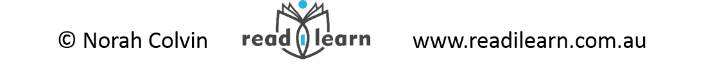 adhesive first aid stripsbowsbuttonscotton ballscotton budsflower petalsleaveslidsmatchstickspegspipe cleanersfelt shapespop sticksribbonsshellsstampsstickerssticky notespompomspaper squarespaperclipscraft tilesseedsrubber bands